Załącznik Nr 4 do Uchwały Nr XXXV/199/2018Rady Gminy Milejewoz dnia 11 maja 2018 r.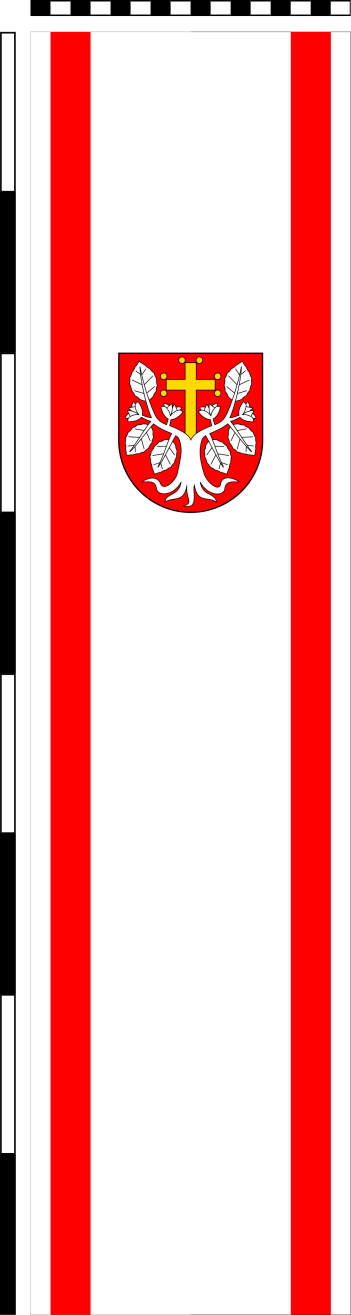 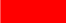 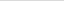 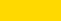 Banner Gminy MilejewoBanner Gminy Milejewo jest pionowym odwzorowaniem flagi na płacie o proporcjach 4:1 (wysokość do szerokości). Herb gminy, o wysokości 1/8 wysokości płata, jest na nim umieszczony w ten sposób, że jego górna krawędź znajduje się w odległości 1/4 wysokości płata od górnej krawędzi płata.	           Przewodniczący Rady Gminy	                 Tomasz Kwietniewski